Massachusetts Department of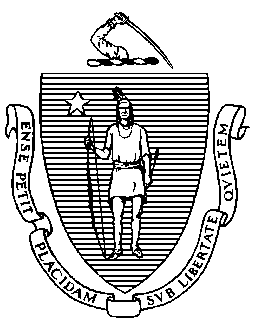 Elementary and Secondary Education75 Pleasant Street, Malden, Massachusetts 02148-4906 	       Telephone: (781) 338-3000                                                                                                                 TTY: N.E.T. Relay 1-800-439-2370Adult and Community Learning ServicesDecember 2019Dear Applicant:Thank you for your interest in providing Transition to Community College (Transition) services to graduates of Department of Elementary and Secondary Education-funded Adult Education (AE) programs and other adult learners.  The state’s AE system has a long history of providing effective services that each year help hundreds of students earn college credits and make progress toward certificates and degrees.  Support for the Transitions Program underscores Adult and Community Learning Service’s (ACLS) commitment to preparing adult learners to succeed in postsecondary education.  In this regard, Transition Programs prepare adults for the rigor of college coursework and facilitate their entry into credit-bearing certificate and degree programs of study.  Through intrusive advising and support, cohort models, and enrollment in credit-bearing courses, Transition programs equip students with the skills and knowledge necessary to persist through years of study and earn certificates and degrees.   Funding levels are contingent upon state and federal appropriations.  Thank you again for your interest in supporting the state’s adult learners.  Sincerely,Wyvonne Stevens-CarterAdult Education State Director Jeffrey C. RileyCommissioner